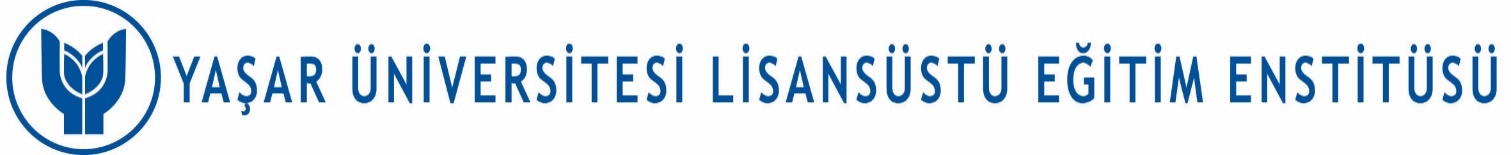 …/…/2021LİSANSÜSTÜ EĞİTİM ENSTİTÜSÜ MÜDÜRLÜĞÜNEMezun olduğum üniversitenin Yabancı Diller Yüksek Okulu İngilizce eğitiminin akreditasyonu olduğunu ve %100 İngilizce eğitim aldığımı bildiririm. 			Ad-Soyad